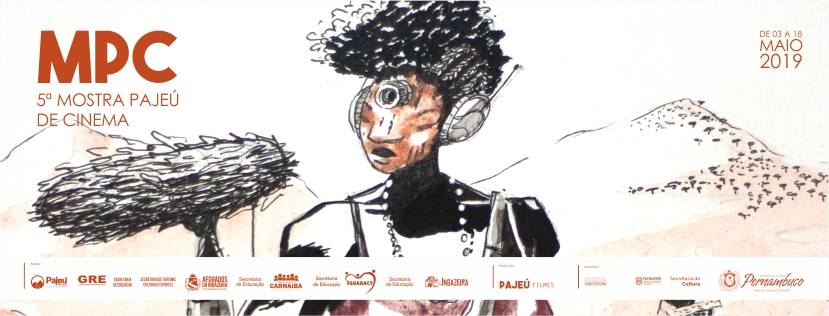 5ª Mostra Pajeú de Cinema – FILMES SELECIONADOS* inédito no Brasil** inédito em PernambucoAFOGADOS DA INGAZEIRALongasA sombra do pai (SP, 2018), de Gabriela Amaral Almeida**Azougue Nazaré (PE, 2018), de Tiago MeloBloqueio (RJ, 2018), de Victoria Alvares e Quentin DelarocheEstou me guardando para quando o Carnaval chegar (PE, 2019), de Marcelo GomesFabiana (SP, 2018), de Brunna Laboissière**Mateus (PE, 2018), de Déa Ferraz*Pastor Cláudio (RJ, 2018), de Beth FormagginiCurtasA era de Laryokoto (PE, 2019), de Rita CarelliA ética das hienas (PB, 2019), de Rodolpho de Barros**As aulas que matei (DF, 2018), de Amanda Devulsky e Pedro B. Garcia**BR3 (RJ, 2018), de Bruno RibeiroCaetana (PB, 2018), de Caio BernardoConte isso àqueles que dizem que fomos derrotados (PE, 2018), de Aiano Bemfica, Camila Bastos, Cris Araújo, Pedro Maia De BritoCrua (PB, 2019) de Diego Lima**Estamos todos aqui (SP, 2017), de Chico Santos & Rafael MellimFartura (RJ, 2019), de Yasmin Thayná**Guaxuma (PE, 2018), de Nara NormandeMaré (BA, 2018), de Amaranta CésarMesmo com tanta agonia (SP, 2018), de Alice Andrade DrummondNome de batismo – Frances (PE, 2019), de Tila Chitunda**Noir Blue – deslocamentos de uma dança (MG/França, 2018), de Ana PiO órfão (SP, 2018), de Carolina MarkowiczQuando decidi ficar (PB, 2018), de Maycon CarvalhoSua invariável gentileza toca o meu complicado coração (BA, 2018), de Marcus Curvello**Thinya (PE, 2019), de Lia LetíciaVerde Limão (PE, 2018), Henrique ArrudaMatinêA luta (MG, 2017), de Bruno Bennec**Bia Desenha: Burrinho no espaço (PE, 2018), de Kalor Pacheco e Neco TabosaBia Desenha: O nascimento de Zalika + Tarefinhas (PE, 2018), de Kalor Pacheco e Neco TabosaBia Desenha: Anjo de jambo (PE, 2018), de Kalor Pacheco e Neco TabosaCadarço (SP, 2017), de Eduardo MattosDando asas à imaginação (RJ, 2017), de Arthur Felipe Fiel e Joao Marcos Nascimento**Fazenda Rosa (PE, 2018), de Chia BelotoMini Miss (PE, 2018), de Rachel Daisy EllisO Malabarista (GO, 2018), de Iuri MorenoO Violeiro Fantasma (GO, 2018), de Wesley RodriguesUma história das cores (RJ, 2018), de Vitor Hugo Fiuza**Viagem na chuva (GO, 2014), de Wesley RodriguesSessão acessívelCadarço (SP, 2017), de Eduardo MattosColeção (PE, 2019), de André Pinto e Henrique SpencerCor de Pele (PE, 2018), de Lívia PeriniMajur (MT, 2018), de Rafael IrineuNova Iorque (PE, 2018), de Leo TabosaO malabarista (GO, 2018), de Iuri MorenoVictor vai ao Cinema (PE, 2017), de Albert TenórioCARNAÍBAA viagem de Ícaro (GO, 2018), de Kaco Olimpio e Larissa FernandesARARA: um filme sobre um filme sobrevivente (MG, 2017), de Lipe CanêdoDa curva pra cá (ES, 2018), de João OliveiraEu vejo flores (PR, 2018), de Bruna SteudelInvasão Drag (RJ, 2018), de Rafael Ribeiro**O malabarista (GO, 2018), de Iuri MorenoQuilombo Mata Cavalo (ES, 2018), de Victor Hugo Fiuza**Um corpo feminino (RS, 2018), de Thais Fernandes**Uma história das cores (RJ, 2018), de Victor Hugo Fiuza**Xavier (SP, 2017), de Ricky MastroIGUARACYA fabula da corrupção (RS, 2011), de Lisandro SantosAinda ontem (PR, 2018), de Jessica CandalCadarço (SP, 2017), de Eduardo MattosMédico de Monstro (SP, 2017), de Gustavo TeixeiraMegg: a margem que migra para o centro (PR, 2018), de Larissa Nepomuceno e Eduardo Sanches**Mesmo com tanta agonia (SP, 2018), de Alice Andrade DrummondO muro era muito alto (RJ, 2018), de Marcelo Marão**Tempo Circular (PE, 2018), Graci GuaraniUma família ilustre (RJ, 2015), de Beth FormagginiINGAZEIRA#JURI (MT, 2018), de Samantha Col Debella**Animais (SP, 2015), de Guilherme AlvernazAzul Vazante (SP, 2018), de Julia AlquéresCodinome Breno (RN, 2018), de Manoel BatistaImpermeável pavio curto (MG, 2018), de Higor GomesLençol de inverno (PE, 2018), de Bruno RubimNova Iorque (PE, 2018), de Leo TabosaO esquema (PE, 2018), de Caio DornelasQuando a chuva vem? (PE, 2019), de Jefferson Batista de Menezes Silva